CHELAN COUNTY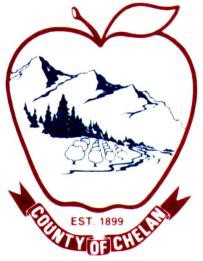 EMPLOYMENT APPLICATION  Rev 2/2020  Rev 2/2020  Rev 2/2020  Rev 2/2020INSTRUCTIONS FOR COMPLETING APPLICATIONINSTRUCTIONS FOR COMPLETING APPLICATIONINSTRUCTIONS FOR COMPLETING APPLICATIONINSTRUCTIONS FOR COMPLETING APPLICATIONA separate original application must be completed for EACH POSITION for which you are applying.Answer each section completely, print legibly in ink or type. We will not accept “See Resume.” Resumes may be used to supplement an application, but will not be accepted in lieu of completing the application. Applications that are incomplete will not be accepted or considered.Keep a copy of your application and supplemental material, they will not be returned.Chelan County is an Equal Employment Opportunity Employer, if you require a reasonable accommodation to complete the employment application process, please advise a representative in the Chelan County Human Resources Department.Review the job posting carefully for any supplemental application materials required of  the position being applied for.Submit completed resume to Chelan County Human Resources, 400 Douglas Street, Suite 201, Wenatchee, WA 98801 or  human.resources@co.chelan.wa.usA separate original application must be completed for EACH POSITION for which you are applying.Answer each section completely, print legibly in ink or type. We will not accept “See Resume.” Resumes may be used to supplement an application, but will not be accepted in lieu of completing the application. Applications that are incomplete will not be accepted or considered.Keep a copy of your application and supplemental material, they will not be returned.Chelan County is an Equal Employment Opportunity Employer, if you require a reasonable accommodation to complete the employment application process, please advise a representative in the Chelan County Human Resources Department.Review the job posting carefully for any supplemental application materials required of  the position being applied for.Submit completed resume to Chelan County Human Resources, 400 Douglas Street, Suite 201, Wenatchee, WA 98801 or  human.resources@co.chelan.wa.usA separate original application must be completed for EACH POSITION for which you are applying.Answer each section completely, print legibly in ink or type. We will not accept “See Resume.” Resumes may be used to supplement an application, but will not be accepted in lieu of completing the application. Applications that are incomplete will not be accepted or considered.Keep a copy of your application and supplemental material, they will not be returned.Chelan County is an Equal Employment Opportunity Employer, if you require a reasonable accommodation to complete the employment application process, please advise a representative in the Chelan County Human Resources Department.Review the job posting carefully for any supplemental application materials required of  the position being applied for.Submit completed resume to Chelan County Human Resources, 400 Douglas Street, Suite 201, Wenatchee, WA 98801 or  human.resources@co.chelan.wa.usA separate original application must be completed for EACH POSITION for which you are applying.Answer each section completely, print legibly in ink or type. We will not accept “See Resume.” Resumes may be used to supplement an application, but will not be accepted in lieu of completing the application. Applications that are incomplete will not be accepted or considered.Keep a copy of your application and supplemental material, they will not be returned.Chelan County is an Equal Employment Opportunity Employer, if you require a reasonable accommodation to complete the employment application process, please advise a representative in the Chelan County Human Resources Department.Review the job posting carefully for any supplemental application materials required of  the position being applied for.Submit completed resume to Chelan County Human Resources, 400 Douglas Street, Suite 201, Wenatchee, WA 98801 or  human.resources@co.chelan.wa.us 	APPLICANT INFORMATION 	 	APPLICANT INFORMATION 	 	APPLICANT INFORMATION 	 	APPLICANT INFORMATION 	Position Applying ForDateFirst NameLast NameMiddle InitialMailing AddressCityStateZipStreet Address (If different than above)	CityStateZipCell Phone	Home Phone	Email AddressCell Phone	Home Phone	Email AddressCell Phone	Home Phone	Email AddressDo you possess a valid driver’s license? (Only if required for position)	Yes	NoIssuing State:	License #:	Expiration Date:Do you possess a valid driver’s license? (Only if required for position)	Yes	NoIssuing State:	License #:	Expiration Date:Do you possess a valid driver’s license? (Only if required for position)	Yes	NoIssuing State:	License #:	Expiration Date:Do you possess a valid driver’s license? (Only if required for position)	Yes	NoIssuing State:	License #:	Expiration Date:Do you possess a CDL? (Only of required for the position)   Yes	NoIssuing State:	CDL #:	Expiration Date:Do you possess a CDL? (Only of required for the position)   Yes	NoIssuing State:	CDL #:	Expiration Date:Do you possess a CDL? (Only of required for the position)   Yes	NoIssuing State:	CDL #:	Expiration Date:Do you possess a CDL? (Only of required for the position)   Yes	NoIssuing State:	CDL #:	Expiration Date:If you are under 18 years of age, can you provide required proof of your eligibility to work?   Yes	NoIf you are under 18 years of age, can you provide required proof of your eligibility to work?   Yes	NoIf you are under 18 years of age, can you provide required proof of your eligibility to work?   Yes	NoIf you are under 18 years of age, can you provide required proof of your eligibility to work?   Yes	NoAfter hire are you able to provide Proof of Citizenship or Immigration Status?	Yes	NoAfter hire are you able to provide Proof of Citizenship or Immigration Status?	Yes	NoAfter hire are you able to provide Proof of Citizenship or Immigration Status?	Yes	NoAfter hire are you able to provide Proof of Citizenship or Immigration Status?	Yes	NoHave you ever been employed with Chelan County before?  Yes	No If yes, give date and department:Have you ever been employed with Chelan County before?  Yes	No If yes, give date and department:Have you ever been employed with Chelan County before?  Yes	No If yes, give date and department:Have you ever been employed with Chelan County before?  Yes	No If yes, give date and department:Are you related to anyone currently employed by Chelan County?   Yes	No If yes, include name, relationship and department:Are you related to anyone currently employed by Chelan County?   Yes	No If yes, include name, relationship and department:Are you related to anyone currently employed by Chelan County?   Yes	No If yes, include name, relationship and department:Are you related to anyone currently employed by Chelan County?   Yes	No If yes, include name, relationship and department:On what date would you be available to work?On what date would you be available to work?On what date would you be available to work?On what date would you be available to work?List any foreign languages you can speak, read or write:Speak    Fluent:		Good:_	Fair:  	  Read     Fluent:	_Good:_	Fair:  	  Write    Fluent:		Good:_	Fair:  	List any foreign languages you can speak, read or write:Speak    Fluent:		Good:_	Fair:  	  Read     Fluent:	_Good:_	Fair:  	  Write    Fluent:		Good:_	Fair:  	List any foreign languages you can speak, read or write:Speak    Fluent:		Good:_	Fair:  	  Read     Fluent:	_Good:_	Fair:  	  Write    Fluent:		Good:_	Fair:  	List any foreign languages you can speak, read or write:Speak    Fluent:		Good:_	Fair:  	  Read     Fluent:	_Good:_	Fair:  	  Write    Fluent:		Good:_	Fair:  	 	EDUCATION, TRAINING AND SKILLS 	 	EDUCATION, TRAINING AND SKILLS 	 	EDUCATION, TRAINING AND SKILLS 	 	EDUCATION, TRAINING AND SKILLS 	High School Graduate or GED completed?	Yes	No	If no, highest grade completed:High School Graduate or GED completed?	Yes	No	If no, highest grade completed:High School Graduate or GED completed?	Yes	No	If no, highest grade completed:High School Graduate or GED completed?	Yes	No	If no, highest grade completed:Name of High School, College or Vocational SchoolAcademic Major, Skill or TradeNo. of Years AttendedDegree EarnedList any professional licenses or certifications related to the position applying for:List any professional licenses or certifications related to the position applying for:List any professional licenses or certifications related to the position applying for:List any professional licenses or certifications related to the position applying for:Summarize any special job-related skills and qualifications acquired from employment or other experience:Summarize any special job-related skills and qualifications acquired from employment or other experience:Summarize any special job-related skills and qualifications acquired from employment or other experience:Summarize any special job-related skills and qualifications acquired from employment or other experience: 	EXPERIENCE AND EMPLOYMENT HISTORY 	 	EXPERIENCE AND EMPLOYMENT HISTORY 	 	EXPERIENCE AND EMPLOYMENT HISTORY 	 	EXPERIENCE AND EMPLOYMENT HISTORY 	 	EXPERIENCE AND EMPLOYMENT HISTORY 	 	EXPERIENCE AND EMPLOYMENT HISTORY 	 	EXPERIENCE AND EMPLOYMENT HISTORY 	 	EXPERIENCE AND EMPLOYMENT HISTORY 	 	EXPERIENCE AND EMPLOYMENT HISTORY 	Resumes may be attached but will not be accepted as a substitute for completing this section. Beginning with your present or most recent employment, list your work experience for the last 10 years. Include any job- related military service assignments and volunteer activities that you feel represent qualifying work experience for the position for which you are applying. Attach additional sheets if necessary.  You may exclude organizations which indicate race, color, religion, gender, national origin, disability or other protected status.Resumes may be attached but will not be accepted as a substitute for completing this section. Beginning with your present or most recent employment, list your work experience for the last 10 years. Include any job- related military service assignments and volunteer activities that you feel represent qualifying work experience for the position for which you are applying. Attach additional sheets if necessary.  You may exclude organizations which indicate race, color, religion, gender, national origin, disability or other protected status.Resumes may be attached but will not be accepted as a substitute for completing this section. Beginning with your present or most recent employment, list your work experience for the last 10 years. Include any job- related military service assignments and volunteer activities that you feel represent qualifying work experience for the position for which you are applying. Attach additional sheets if necessary.  You may exclude organizations which indicate race, color, religion, gender, national origin, disability or other protected status.Resumes may be attached but will not be accepted as a substitute for completing this section. Beginning with your present or most recent employment, list your work experience for the last 10 years. Include any job- related military service assignments and volunteer activities that you feel represent qualifying work experience for the position for which you are applying. Attach additional sheets if necessary.  You may exclude organizations which indicate race, color, religion, gender, national origin, disability or other protected status.Resumes may be attached but will not be accepted as a substitute for completing this section. Beginning with your present or most recent employment, list your work experience for the last 10 years. Include any job- related military service assignments and volunteer activities that you feel represent qualifying work experience for the position for which you are applying. Attach additional sheets if necessary.  You may exclude organizations which indicate race, color, religion, gender, national origin, disability or other protected status.Resumes may be attached but will not be accepted as a substitute for completing this section. Beginning with your present or most recent employment, list your work experience for the last 10 years. Include any job- related military service assignments and volunteer activities that you feel represent qualifying work experience for the position for which you are applying. Attach additional sheets if necessary.  You may exclude organizations which indicate race, color, religion, gender, national origin, disability or other protected status.Resumes may be attached but will not be accepted as a substitute for completing this section. Beginning with your present or most recent employment, list your work experience for the last 10 years. Include any job- related military service assignments and volunteer activities that you feel represent qualifying work experience for the position for which you are applying. Attach additional sheets if necessary.  You may exclude organizations which indicate race, color, religion, gender, national origin, disability or other protected status.Resumes may be attached but will not be accepted as a substitute for completing this section. Beginning with your present or most recent employment, list your work experience for the last 10 years. Include any job- related military service assignments and volunteer activities that you feel represent qualifying work experience for the position for which you are applying. Attach additional sheets if necessary.  You may exclude organizations which indicate race, color, religion, gender, national origin, disability or other protected status.Resumes may be attached but will not be accepted as a substitute for completing this section. Beginning with your present or most recent employment, list your work experience for the last 10 years. Include any job- related military service assignments and volunteer activities that you feel represent qualifying work experience for the position for which you are applying. Attach additional sheets if necessary.  You may exclude organizations which indicate race, color, religion, gender, national origin, disability or other protected status.From (Month & Year)Present Position TitlePresent Position TitleEmployer’s NameEmployer’s NameEmployer’s NameEmployer’s NamePhone NumberPhone NumberTo (Month & Year)Employer’s Street AddressEmployer’s Street AddressEmployer’s Street AddressCityCityStateStateZipSupervisor’s Name and TitleSupervisor’s Name and TitleSupervisor’s Name and TitleSupervisor’s Name and TitleSupervisor’s Name and TitleSupervisor’s Phone NumberSupervisor’s Phone NumberSupervisor’s Phone NumberSupervisor’s Phone NumberHours Worked per WeekHours Worked per WeekMay we contact your present employer? Yes	NoMay we contact your present employer? Yes	NoMay we contact your present employer? Yes	NoMay we contact your present employer? Yes	NoMay we contact your present employer? Yes	NoMay we contact your present employer? Yes	NoMay we contact your present employer? Yes	NoReason For Leaving or Considering ChangeReason For Leaving or Considering ChangeReason For Leaving or Considering ChangeReason For Leaving or Considering ChangeReason For Leaving or Considering ChangeReason For Leaving or Considering ChangeReason For Leaving or Considering ChangeReason For Leaving or Considering ChangeReason For Leaving or Considering ChangePrimary DutiesPrimary DutiesPrimary DutiesPrimary DutiesPrimary DutiesPrimary DutiesPrimary DutiesPrimary DutiesPrimary DutiesFrom (Month & Year)Position TitlePosition TitlePosition TitleEmployer’s NameEmployer’s NameEmployer’s NameEmployer’s NamePhone NumberPhone NumberTo (Month & Year)Employer’s Street AddressEmployer’s Street AddressEmployer’s Street AddressEmployer’s Street AddressCityCityStateStateZipSupervisor’s Name and TitleSupervisor’s Name and TitleSupervisor’s Name and TitleSupervisor’s Name and TitleSupervisor’s Name and TitleSupervisor’s Name and TitleSupervisor’s Phone NumberSupervisor’s Phone NumberSupervisor’s Phone NumberSupervisor’s Phone NumberHours Worked  per WeekHours Worked  per WeekMay we contact your previous employer?  Yes       No                            May we contact your previous employer?  Yes       No                            May we contact your previous employer?  Yes       No                            May we contact your previous employer?  Yes       No                            May we contact your previous employer?  Yes       No                            May we contact your previous employer?  Yes       No                            May we contact your previous employer?  Yes       No                            Reason For Leaving or Considering ChangeReason For Leaving or Considering ChangeReason For Leaving or Considering ChangeReason For Leaving or Considering ChangeReason For Leaving or Considering ChangeReason For Leaving or Considering ChangeReason For Leaving or Considering ChangeReason For Leaving or Considering ChangeReason For Leaving or Considering ChangeReason For Leaving or Considering ChangePrimary DutiesPrimary DutiesPrimary DutiesPrimary DutiesPrimary DutiesPrimary DutiesPrimary DutiesPrimary DutiesPrimary DutiesPrimary DutiesFrom (Month & Year)Position TitlePosition TitlePosition TitleEmployer’s NameEmployer’s NameEmployer’s NameEmployer’s NamePhone NumberPhone NumberTo (Month & Year)Employer’s Street AddressEmployer’s Street AddressEmployer’s Street AddressEmployer’s Street AddressCityCityStateStateZipSupervisor’s Name and TitleSupervisor’s Name and TitleSupervisor’s Name and TitleSupervisor’s Name and TitleSupervisor’s Name and TitleSupervisor’s Name and TitleSupervisor’s Phone NumberSupervisor’s Phone NumberSupervisor’s Phone NumberSupervisor’s Phone NumberHours Worked per WeekHours Worked per WeekMay we contact your previous employer?  Yes    No                                May we contact your previous employer?  Yes    No                                May we contact your previous employer?  Yes    No                                May we contact your previous employer?  Yes    No                                May we contact your previous employer?  Yes    No                                May we contact your previous employer?  Yes    No                                May we contact your previous employer?  Yes    No                                Reason For Leaving or Considering ChangeReason For Leaving or Considering ChangeReason For Leaving or Considering ChangeReason For Leaving or Considering ChangeReason For Leaving or Considering ChangeReason For Leaving or Considering ChangeReason For Leaving or Considering ChangeReason For Leaving or Considering ChangeReason For Leaving or Considering ChangeReason For Leaving or Considering ChangePrimary DutiesPrimary DutiesPrimary DutiesPrimary DutiesPrimary DutiesPrimary DutiesPrimary DutiesPrimary DutiesPrimary DutiesPrimary DutiesFrom (Month & Year)Position TitlePosition TitlePosition TitleEmployer’s NameEmployer’s NameEmployer’s NameEmployer’s NamePhone NumberPhone NumberTo (Month & Year)Employer’s Street AddressEmployer’s Street AddressEmployer’s Street AddressEmployer’s Street AddressCityCityStateStateZipSupervisor’s Name and TitleSupervisor’s Name and TitleSupervisor’s Name and TitleSupervisor’s Name and TitleSupervisor’s Name and TitleSupervisor’s Name and TitleSupervisor’s Phone NumberSupervisor’s Phone NumberSupervisor’s Phone NumberSupervisor’s Phone NumberHours Worked per WeekHours Worked per WeekLXaXsXt XSXalXaXryXMay we contact your present employer?  Yes     NoMay we contact your present employer?  Yes     NoMay we contact your present employer?  Yes     NoMay we contact your present employer?  Yes     NoMay we contact your present employer?  Yes     NoMay we contact your present employer?  Yes     NoMay we contact your present employer?  Yes     NoReason For Leaving or Considering ChangeReason For Leaving or Considering ChangeReason For Leaving or Considering ChangeReason For Leaving or Considering ChangeReason For Leaving or Considering ChangeReason For Leaving or Considering ChangeReason For Leaving or Considering ChangeReason For Leaving or Considering ChangeReason For Leaving or Considering ChangeReason For Leaving or Considering ChangePrimary DutiesPrimary DutiesPrimary DutiesPrimary DutiesPrimary DutiesPrimary DutiesPrimary DutiesPrimary DutiesPrimary DutiesPrimary DutiesAPPLICANT’S STATEMENTI certify that answers given herein are true and complete to the best of my knowledge.I understand that I may be required to submit to pre-employment drug and alcohol testing in accordance with the Chelan County Fitness for Duty Policy.I authorize investigation of all statements contained in this application for employment as may be necessary in arriving at an employment decision.I hereby understand and acknowledge that, unless otherwise defined by applicable law, any employment relationship with this organization is of an “at will” nature, which means that the Employee may resign at any time and the Employer may discharge Employee at any time without cause.In the event of employment, I understand that false or misleading information given in my application or interview(s) may result in discharge. I understand, also, that I am required to abide by all rules and regulations of the employer.Signature of Applicant:	Date:  	Chelan County is committed to providing equal employment opportunity for all employees and applicants for employment on the basis of merit, without regard to age, sex, marital status, race, creed, color, national origin, sexual orientation, or the presence of any sensory, mental, or physical disability, or the use of a trained guide dog or service animal or any other basis prohibited by local, state or federal laws.